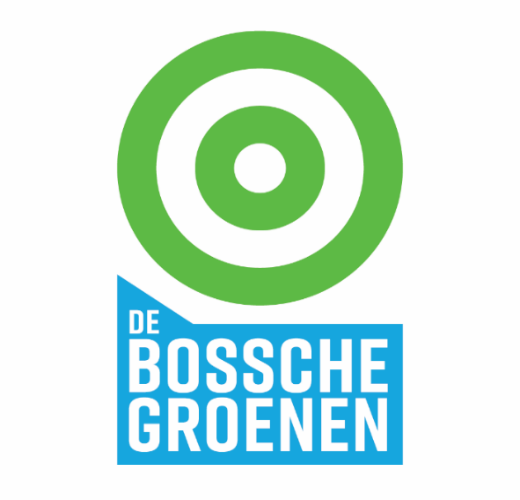 Schriftelijke vragen ex. Artikel 71 Reglement van Orde;Situatie Kindcentrum de Troubadour `s-Hertogenbosch 11 april, 2022Geacht college,                                                                                        De Bossche Groenen vindt het belangrijk dat kinderen veilig van en naar school kunnen. Veilige schoolroutes zijn belangrijk omdat (jonge)kinderen kwetsbare verkeersdeelnemers zijn. Daarom spreekt onze fractie regelmatig met schooldirecties en medezeggenschapsraden in onze gemeente om te horen hoe zij de veiligheid rondom de school ervaren. Verschillende gemeenten leggen zebrapaden aan, drempels of verlagen de snelheid naar 30 km per uur om de verkeersveiligheid te verbeteren. 

Onze fractie zou graag zien dat ook onze gemeente werk blijft maken van het veiliger maken van oversteekplaatsen door dit soort maatregelen te treffen om de snelheid van het autoverkeer te verminderen. Het college heeft in de strijd tegen het hardrijden aangekondigd te onderzoeken op welke straten de snelheid teruggebracht kan worden naar 30 km per uur. De fractie van De Bossche Groenen juicht deze stap toe. Met het terugbrengen van de snelheid zal het aantal ongevallen met ernstig letsel afnemen. En nu naar de praktijk. Uit gesprekken met de schooldirectie en MR van Kindcentrum De Troubadour komen een aantal zorgwekkende verkeerssituaties ter sprake. De onveiligheid geldt overigens niet alleen voor schoolgaande kinderen maar voor alle weggebruikers. Reeds in november 2020 was er een aanrijding van een zesjarig kind door een automobilist die rood licht negeerde bij de voetgangersoversteekplaats aan de Molenstraat in Rosmalen (ter hoogte van de Rector Zwijsenlaan). Gelukkig liep de aanrijding voor het kind goed af met ‘slechts’ schaafwonden. Dit is helaas geen incident. Uit reacties in een whatsapp groep van omwonenden blijkt dat zij zich al jaren zorgen maken over de onveilige situatie bij deze oversteekplaats. Meerdere kinderen zijn de afgelopen jaren door het oog van de naald gekropen. 

Er is bij de gemeente diverse malen aan de bel getrokken. Zo is er door omwonenden bijvoorbeeld in april 2021 een dringend verzoek gedaan tot het herzien van de voetgangersoversteekplaats Molenstraat. ’Middels dit schrijven willen wij bij de gemeente onze zorg uiten over de gevaarlijke situatie en het dringende verzoek indienen om zo spoedig mogelijk actie te ondernemen om dit aan te aanpakken, voordat er binnenkort een echt ernstig ongeval plaatsvindt’. De gemeente heeft hierop onderzoek gedaan naar de verkeerssituatie en kwam tot de volgende conclusie: ‘Wij voorzien geen fysieke ingreep in deze situatie’ (geen drempels, knipperende verkeerslichten of aanpassing van de snelheid naar 30 km per uur). Helaas is onlangs een vrouw op dezelfde onveilige plek aangereden. Ze heeft haar rug op twee plaatsen gebroken. 

Met de wetenschap van nu zou de fractie van De Bossche Groenen graag zien dat het college samen met de school en de buurtbewoners optrekt waar het gaat om het oplossen van de knelpunten. Kindcentrum de Troubadour denkt hierin graag mee en wil niets liever dan de verkeerssituatie veiliger maken. De MR heeft een enquête onder ouders uitgezet (zie bijlage).
Naar aanleiding van de enquête komt Kindcentrum De Troubadour met de volgende oplossingen. 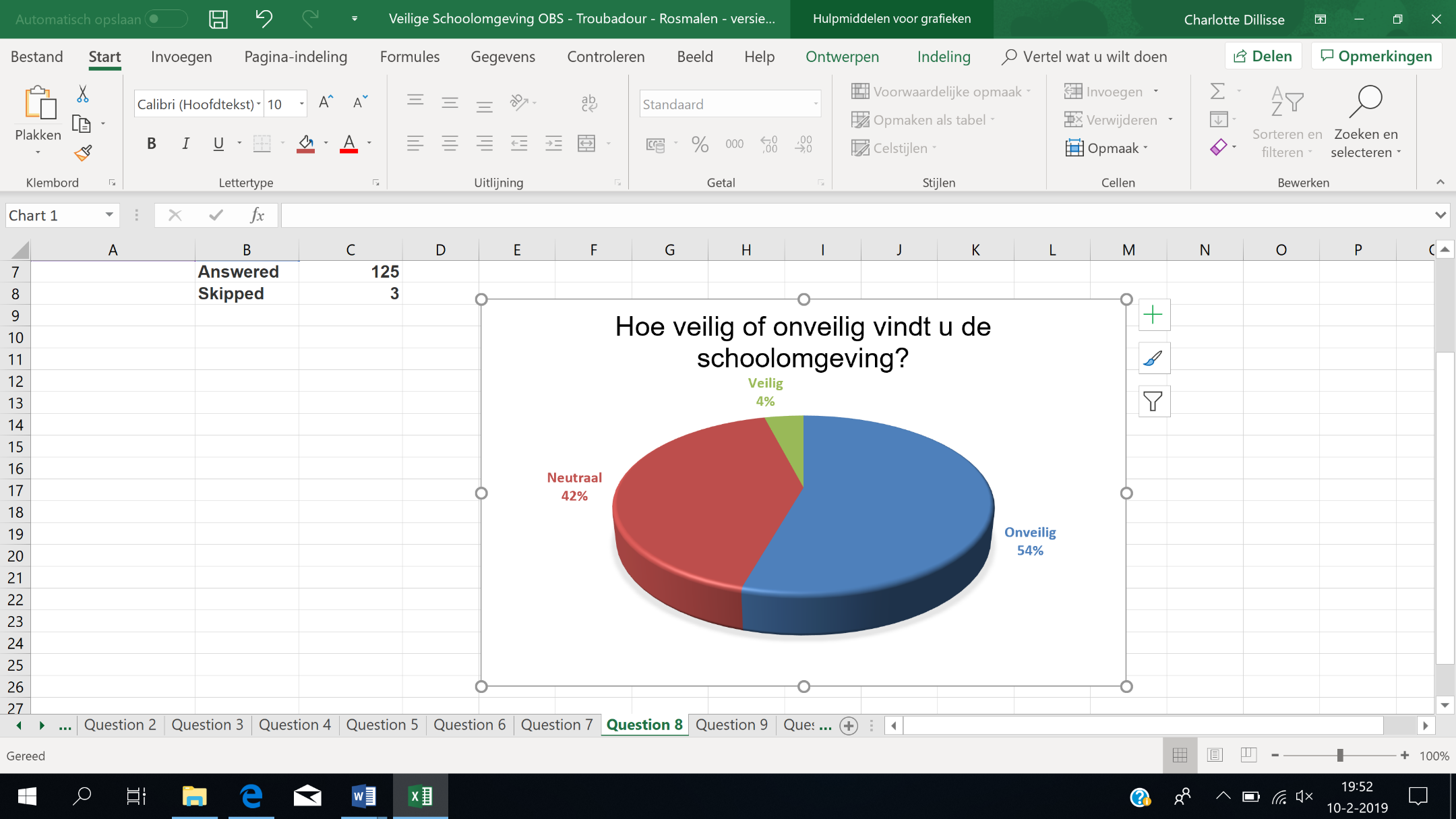 Oplossing 1 Mozartlaan zij-ingang: 
1. Zebrapad plaatsen
2. Eenrichtingsverkeer makenOplossing 2 Parkeerplaats hoofdingang
1. Meer gele strepen
2. Fietspad verwijderen en weer volledig stoep maken / er lopen nu twee fietspaden vanaf Oude baan richting school
3. Oprit richting parkeerplaats een zebrapad plaatsen en extra gele strepen plaatsen (nu vanuit de auto geen overzicht)Oplossing 3 Molenstraat
1. Knipperende verkeerslichten
2. Klaar over
3. Bord plaatsen met “overstekende kinderen” 
4. 30km zone maken rondom school (er wordt veel te hard gereden in de wijk)Oplossing 4 Oversteek (kruising Oude baan met Mozartlaan)
1. Huidig zebrapad verhogen of op een drempel leggen (huidig zebrapad wordt vaak, vanuit ervaring, niet opgemerkt)
2. Betere signaaltekens op de weg aanbrengenDe school nodigt de gemeente van harte uit om in de ochtend de diverse situaties “live” te ervaren. De fractie van De Bossche Groenen hecht er belang aan om met elkaar de verkeersveiligheid te vergroten. Dat brengt ons tot de volgende vragen:
Is het college op de hoogte van de recente onveilige verkeerssituaties? Realiseert het college zich dat er hier geen sprake meer is van een incident, maar van een voortdurend probleem?  Is het college bereid de vier genoemde oplossingsrichtingen van Kindcentrum De Troubadour te onderzoeken? Zo niet, wat is dan het alternatief.Is het college bereid om per oplossingsrichting aan te geven welke maatregelen er worden genomen. Indien een maatregel niet kan worden uitgevoerd, wat is dan het alternatief? Kan het college aangeven binnen welke termijn eventuele maatregelen worden geëffectueerd? Zo niet, waarom niet?    De Molenstraat is een belangrijke toegangs/uitvalsweg met veel verkeer, zowel particulier personenvervoer als stadsbussen, vrachtwagens, tractoren, etc. Dit is een gegeven. Maar de oversteekplaats is eveneens een belangrijke toegangs- en uitvalsroute voor de vele voetgangers uit de wijk en de schoolgaande kinderen. Is het college bereid de zone rondom de  Molenstraat te bestempelen als 30 km zone? Zo niet, waarom niet en wat is dan het alternatief?  De Bossche Groenen zou graag zien dat 30 km per uur rijden binnen de bebouwde de algemene norm wordt. Hiermee gaat het aantal verkeersslachtoffers met ernstig letsel flink naar beneden. Het verlagen van de snelheid zal de verkeersveiligheid in Rosmalen en bij  scholen in het algemeen sterk verbeteren. Het hardrijden wordt door ouders veelvuldig als onveilig ervaren. 
In het verkeersveiligheidsplan geeft de gemeente aan de Tweede Kamer GL-motie voor standaard 30 km/uur binnen de bebouwde kom mee te nemen. ‘We verwachten in 2022 een voorstel voor de nieuwe categorisering klaar te hebben’. Wanneer in 2022 heeft de gemeente de categorisering klaar en neemt de gemeente de zone Molenstraat mee in de categorisering? In afwachting van uw antwoorden.
Fractie De Bossche Groenen.Judith Hendrickx.                                                                                                         